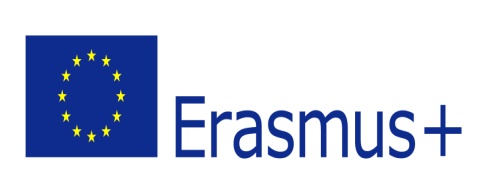 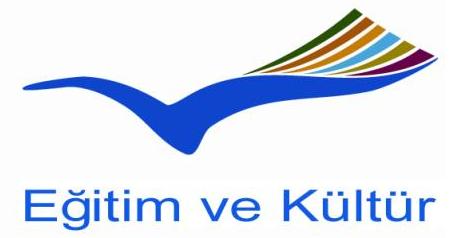 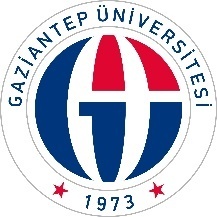 DUYURU2020/2021 ERASMUS+ STAJ HAREKETLİLİĞİ İÇİN BAŞVURULAR BAŞLAMIŞTIR2020-1-TR01-KA103-080728 NOLU PROJEKİMLER BAŞVURABİLİRÜNİVERSİTEMİZDE KAYITLI ÖN LİSANS, LİSANS, YÜKSEK LİSANS VE DOKTORA ÖĞRENCİLERİ SON BAŞVURU TARİHİNE KADAR HALEN KAYITLI ÖĞRENCİ OLMAK GENEL BİLGİLERÖĞRENCİLER ZORUNLU STAJLARININ YERİNE SAYDIRABİLİRLER YA DA STAJ PROGRAMLARI YOKSA GÖNÜLLÜ OLARAK STAJ YAPABİLİRLER.STAJ PROGRAMININ SÜRESİ EN AZ 2 AY EN FAZLA 12 AY OLMALIDIR!ÖĞRENCİLER İSTERSE AYNI KURALLAR DÂHİLİNDE HİBESİZ OLARAK PROGRAMDAN FAYDALANABİLİR.BAŞVURU KOŞULLARIÖN LİSANS VE LİSANS PROGRAMLARINDA EN AZ 2.20/4.00 NOT ORTALAMASINA SAHİP OLMAK. YÜKSEK LİSANS VE DOKTORA PROGRAMLARINDA EN AZ 2.50/4.00 NOT ORTALAMASINA SAHİP OLMAK. TIP FAKÜLTESİ İÇİN EN AZ 72/100 NOT ORTALAMASINA SAHİP OLMAK. GEÇERLİ BİR YABANCI DİL SINAVINDAN EN AZ 30/100 PUAN ALMIŞ OLMAK(YDS, YÖKDİL, GÜSEM, TOEFL) (2017, 2018, 2019, 2020 veya 2021 TARİHLİ OLABİLİR)BAŞVURU DEGERLENDİRMESİ% 50 GENEL NOT ORTALAMASI, % 50 YABANCI DİL PUANIBAŞVURU İÇİN GEREKLİ BELGELER (erasmus web sayfasından da ulaşılabilir) ERASMUS+ STAJ BAŞVURU FORMU http://erasmus.gantep.edu.tr/pages.php?url=belgeler-ve-formlar-application-forms-9KİMLİK FOTOKOPİSİTRANSKRİPT (BARKODLU VEYA ÖĞRENCİ İŞLERİ ONAYLI )YABANCI DİL SINAV SONUÇ BELGESİ FOTOKOPİSİBAŞVURU YAPILACAK YER: BÖLÜMÜNÜZÜN ERASMUS+ KOORDİNATÖRLÜĞÜBÖLÜMLERE BAŞVURU TARİHLERİ: 02/06/2021 - 21/06/2021BİLGİ & SORULARINIZ İÇİN: http://erasmus.gantep.edu.tr/ veya 					                                                       intloffice@gantep.edu.trİLAN TARİHİ: 01/06/2021 (İLANDA KALMA SÜRESİ 20 GÜNDÜR.)